Annexure-2B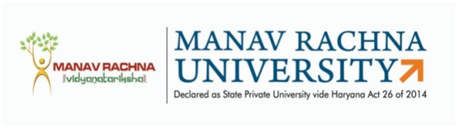 MANAV RACHNA UNIVERSITYSector-43, Aravali Hills, FaridabadDate: ____________Inclusion of Co-Supervisor(Note: This form is to be filled if Co-supervisor is needed after 18 months of Scholar’s registrations as per MRU ordinance.)Name of the Ph. D Scholar 	: ____________________________________________Batch				:____________________________________________Department			: ____________________________________________Date of Registration		: ____________________________________________Registration No 		: ____________________________________________Name of Supervisor		: ____________________________________________Proposed Co-Supervisor	:____________________________________________Justification for the need of Co-Supervisor:____________________________________________________________________________________________________________Consent of Proposed Co-Supervisor(Yes/No):________________________________Name & Signature of Supervisor                                     Name & Signature of Co-Supervisor DRC Chairperson							Dean Doctoral ProgramApproved by VC, MRU	